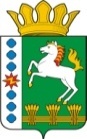 КОНТРОЛЬНО-СЧЕТНЫЙ ОРГАН ШАРЫПОВСКОГО РАЙОНАКрасноярского краяЗаключениена проект Постановления администрации Родниковского сельсовета «О внесении изменений в Постановление администрации Родниковского сельсовета  от 30.10.2013 № 197-п «Об утверждении муниципальной программы «Муниципальное управление» (в ред. от 12.12.2017 № 136-п)23 марта 2018 год 									№ 37Настоящее экспертное заключение подготовлено Контрольно – счетным органом Шарыповского района на основании ст. 157 Бюджетного  кодекса Российской Федерации, ст. 9 Федерального закона от 07.02.2011 № 6-ФЗ «Об общих принципах организации и деятельности контрольно – счетных органов субъектов Российской Федерации и муниципальных образований», ст. 15 Решения Шарыповского районного Совета депутатов от 20.09.2012 № 31/289р «О внесении изменений и дополнений в Решение Шарыповского районного Совета депутатов от 21.06.2012 № 28/272р «О создании Контрольно – счетного органа Шарыповского района» (в ред. от 20.03.2014 № 46/536р, от 25.09.2014 № 51/573р, от 26.02.2015 № 56/671р), пункт 1.2. Соглашения от 22.01.2015 «О передаче Контрольно – счетному органу Шарыповского района полномочий Контрольно – счетного органа Родниковского поселения по осуществлению внешнего муниципального финансового контроля» и в соответствии со стандартом организации деятельности Контрольно-счетного органа Шарыповского района СОД 2 «Организация, проведение и оформление результатов финансово-экономической экспертизы проектов Решений Шарыповского районного Совета депутатов и нормативно-правовых актов по бюджетно-финансовым вопросам и вопросам использования муниципального имущества и проектов муниципальных программ» утвержденного приказом Контрольно-счетного органа Шарыповского района от 16.12.2013 № 29.Представленный на экспертизу проект Постановления администрации Родниковского сельсовета «О внесении изменений и дополнений в Постановление администрации Родниковского сельсовета  от 30.10.2013 № 197-п «Об утверждении муниципальной программы «Муниципальное управление»  (в ред. от 12.12.2017 № 136-п) направлен в Контрольно – счетный орган Шарыповского района 22 марта 2018 года. Разработчиком данного проекта Программы является администрация Родниковского сельсовета.Основанием для разработки муниципальной программы является:- статья 179 Бюджетного кодекса Российской Федерации;- постановление администрации Родниковского сельсовета от 20.08.2013 № 155-п «Об утверждении Порядка разработки, утверждения и реализации  муниципальных программ»;- распоряжение администрации Родниковского сельсовета от 20.08.2013  № 70-р «Об утверждении перечня муниципальных программ Родниковского сельсовета».Ответственный исполнитель муниципальной программы администрация Родниковского сельсовета.Соисполнитель муниципальной программы отсутствует.Перечень подпрограмм муниципальной программы:«Управление муниципальным имуществом и  земельными ресурсами».«Управление муниципальными финансами».«Обеспечения документами территориального планирования».«Повышение энергетической эффективности и сокращение энергетических издержек в бюджетном секторе».«Обеспечение реализации муниципальной программы».Мероприятие проведено 23 марта 2018 года.В ходе подготовки заключения Контрольно – счетным органом Шарыповского района были проанализированы следующие материалы:- проект Постановления администрации Родниковского сельсовета «О внесении изменений и дополнений в Постановление администрации Родниковского сельсовета  от 30.10.2013 № 197-п «Об утверждении муниципальной программы «Муниципальное управление» (в ред. от 12.12.2017 № 136-п);- паспорт муниципальной программы «Муниципальное управление».Рассмотрев представленные материалы к проекту Постановления установлено следующее:В соответствии с проектом Постановления происходит изменение по строке (пункту) «Ресурсное обеспечение муниципальной программы».После внесения изменений строка  будет читаться:Таблица 1(руб.)Уменьшение объемов бюджетных ассигнований на реализацию муниципальной программы составило в сумме 70 607,98 руб. (0,24%), в том числе:за счет средств краевого бюджета увеличение в сумме 100 624,00 руб. (121,14%), из них:- 2017 год увеличение бюджетных ассигнований в сумме 25 975,00 руб. (83,32%), приведение в соответствии с фактическими расходами за 2017 год по подпрограмме «Обеспечение реализации муниципальной программы»;- 2018 год   увеличение бюджетных ассигнований в сумме 75 649,00 руб.  на повышение размеров оплаты труда работников бюджетной сферы Красноярского края с 01 января 2018 года на 4% по подпрограмме «Обеспечение реализации муниципальной программы».В нарушение ст. 179 Бюджетного кодекса РФ, пунктов 2 и 3 статьи 9 Федерального закона от 07.02.2011 № 6-ФЗ «Об общих принципах организации и деятельности контрольно – счетных органов субъектов Российской Федерации и муниципальных образований», пункта 1.2.  соглашения от 20.01.2015 «О передаче Контрольно – счетному органу Шарыповского района полномочий Контрольно – счетного органа Родниковского сельсовета по осуществлению внешнего муниципального финансового контроля» администрация Родниковского сельсовета не направляла проекты муниципальных программ Родниковского сельсовета в Контрольно – счетный орган Шарыповского района для проведения финансово – экономической экспертизы за 2017 год.На основании выше изложенного Контрольно – счетный орган Шарыповского района предлагает:В соответствии со ст. 179 Бюджетного кодекса РФ своевременно предоставлять в Контрольно – счетный орган Шарыповского района проекты муниципальных программ для проведения экспертно – аналитического мероприятия и подготовки заключения. Администрации Родниковского сельсовета принять проект Постановления администрации Родниковского сельсовета «О внесении изменений и дополнений в Постановление администрации Родниковского сельсовета  от 30.10.2013 № 197-п «Об утверждении муниципальной программы «Муниципальное управление» (в ред. от 12.12.2017 № 136-п).Председатель Контрольно – счетного органа							Г.В. СавчукАудиторКонтрольно – счетного органа							И.В. ШмидтРесурсное обеспечение муниципальной программы Предыдущая редакция Постановление Предлагаемая редакция программы (проект Постановления)Ресурсное обеспечение муниципальной программы Общий объем бюджетных ассигнований на реализацию муниципальной программы составляет 29 409 156,23  руб., в том числе за счет средств:федерального бюджета  1 908 111,00 руб.,  из них:2014 год – 248 600,00 руб.;2015 год – 233 647,00 руб.;2016 год – 264 274,00 руб.; 2017 год – 264 190,00 руб.;2018 год -  292 800,00 руб.;2019 год – 296 300,00 руб.;2020 год – 308 300,00 руб.краевого бюджета 83 063,00 руб., из них:2014 год – 5 542,00  руб.;2015 год – 5 567,00 руб.;2016 год – 24 180,00 руб.;2017 год – 31 174,00 руб.;2018 год – 5 200,00 руб.;2019 год – 5 200,00 руб.;2020 год – 5 200,00 руб.бюджета поселения 27 418 982,23 руб.,  из них: 2014 год – 8 159 380,07 руб.;2015 год – 3 213 882,95 руб.;2016 год – 2 988 184,19 руб.;2017 год – 3 541 603,02 руб.;2018 год – 3 383 663,00 руб.;2019 год – 3 153 365,00 руб.;2020 год – 2 978 904,00 руб.Общий объем бюджетных ассигнований на реализацию муниципальной программы составляет 29 338 548,25  руб., в том числе за счет средств:федерального бюджета  1 908 111,00 руб.,  из них:2014 год – 248 600,00 руб.;2015 год – 233 647,00 руб.;2016 год – 264 274,00 руб.; 2017 год – 264 190,00 руб.;2018 год -  292 800,00 руб.;2019 год – 296 300,00 руб.;2020 год – 308 300,00 руб.краевого бюджета 183 687,00 руб., из них:2014 год – 5 542,00  руб.;2015 год – 5 567,00 руб.;2016 год – 24 180,00 руб.;2017 год – 57 149,00 руб.;2018 год – 80 849,00 руб.;2019 год – 5 200,00 руб.;2020 год – 5 200,00 руб.бюджета поселения 27 246 750,25 руб.,  из них: 2014 год – 8 159 380,07 руб.;2015 год – 3 213 882,95 руб.;2016 год – 2 988 184,19 руб.;2017 год – 3 369 371,04 руб.;2018 год – 3 383 663,00 руб.;2019 год – 3 153 365,00 руб.;2020 год – 2 978 904,00 руб.